PARTICIPANTS 24th October                                           25th October Please note that the participants will be involved in both ARCH and GAP-ON€ sessions.The list of participants to be involved for each session and related meeting rooms will be provided at the meetingLegend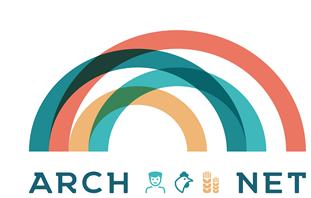 ARCH and GAP-ON€ Workshop AgendaVilla Quaranta, Verona24-25 October 2019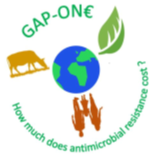 GAP-ON€ and ARCH membersRichard Alm, Christine Ardal, Steffen Borrmann, Roberto Cauda, Giulia De Angelis, Isabel Frost, Petra Gastmeier, Siri Goepel, Luca Guardabassi, Gunnar Kahlmeter, Souha Kanj, Tomislav Kostyanev, Finola Leonard, Gabriel Levy Hara, Lorena López-Cerero, Rodolphe Mader, Elena Mazzolini, Marc Mendelson, Malgorzata Mikulska, Chantal Morel, Rita Murri, Elisabeth Presterl, Hanna Renk, Remco Schrijver, Luigia Scudeller, Evelina Tacconelli  COMBACTE-Magnet EPI-Net membersFabiana Arieti, Elena Carrara, Monica Compri, Liliana Galia, Fulvia Mazzaferri, Nico Mutters, Diletta Pezzani, Nithya Babu Rajendran, Marcella Sibani, Andreas VossEFPIADidem TorumkuneySessionParticipantsParallel sessionParticipants 12:00 – 13:00A light snack will be available for participantsA light snack will be available for participantsA light snack will be available for participantsA light snack will be available for participants13:00 -13:30Welcome and inaugural  speechesARCH+ GAP-ON€Mario Saia – Representative of the Veneto Region for the PNCAR "Piano Nazionale di contrasto dell'Antimicrobico-Resistenza (National Action Plan for the Fight against Antimicrobial Resistance)Maria José Ruiz Alvarez - Italian Ministry of Health - Building the foundation of the JPIAMR-VRI: the 8th call for networks. Paolo Fiorini – Representing the Rector of the University of VeronaARCH+ GAP-ON€Mario Saia – Representative of the Veneto Region for the PNCAR "Piano Nazionale di contrasto dell'Antimicrobico-Resistenza (National Action Plan for the Fight against Antimicrobial Resistance)Maria José Ruiz Alvarez - Italian Ministry of Health - Building the foundation of the JPIAMR-VRI: the 8th call for networks. Paolo Fiorini – Representing the Rector of the University of VeronaARCH+ GAP-ON€Mario Saia – Representative of the Veneto Region for the PNCAR "Piano Nazionale di contrasto dell'Antimicrobico-Resistenza (National Action Plan for the Fight against Antimicrobial Resistance)Maria José Ruiz Alvarez - Italian Ministry of Health - Building the foundation of the JPIAMR-VRI: the 8th call for networks. Paolo Fiorini – Representing the Rector of the University of Verona13:30-13:45Presentation of participantsEach participant presents themselvesEach participant presents themselvesEach participant presents themselves13:45-14:30Presentations ARCH and GAP-ON€Evelina Tacconelli – ARCHLuigia Scudeller – GAP-ON€Evelina Tacconelli – ARCHLuigia Scudeller – GAP-ON€Evelina Tacconelli – ARCHLuigia Scudeller – GAP-ON€14:30-15:30Evidence based dataAccountability and commitment, all human settings – Elena CarraraAntimicrobial usage, all human settings – Marcella SibaniAMR surveillance, all human settings – Diletta PezzaniVeterinary setting, all topics – Remco SchrijverARCH membersplusMarc Mendelson,Didem TorumkuneyIsabel FrostWP1: stakeholder involvementGAP-ON€Chair: Gabriel Levy Hara15:30COFFEE BREAK COFFEE BREAK COFFEE BREAK COFFEE BREAK 15:45–16:30WG ARCH LTCFPresentation survey resultsAndreas VossNico T MuttersARCH membersplusTomislav Kostyanev,Didem TorumkuneyWP2: “Why”, “Where”, “When”, “who"GAP-ON€Chair: Marc Mendelson16:30 – 17:30WG ARCH OutpatientPresentation survey resultsSiri GoepelRoberto CaudaARCH membersplusTomislav Kostyanev,Souha Kanj, Didem TorumkuneyWP2: data on human healthGAP-ON€Chair: Isabel Frost17:30 – 18:30WG ARCH HospitalPresentation survey resultsEvelina TacconelliMarc MendelsonARCH membersplusMarc Mendelson,Souha Kanj,Didem TorumkuneyWP2: data on human healthGAP-ON€Chair: Isabel Frost19:00Departure from Villa Quaranta to Verona historic town centre for short walking tourDeparture from Villa Quaranta to Verona historic town centre for short walking tourDeparture from Villa Quaranta to Verona historic town centre for short walking tourDeparture from Villa Quaranta to Verona historic town centre for short walking tour21:00Social Dinner at Maffei RestaurantSocial Dinner at Maffei RestaurantSocial Dinner at Maffei RestaurantSocial Dinner at Maffei Restaurant23:00Return to Villa QuarantaReturn to Villa QuarantaReturn to Villa QuarantaReturn to Villa QuarantaSessionParticipantsParallel sessionParticipants9:00 -10:00WG ARCH VETPresentation survey resultsElena MazzoliniRemco SchrijverARCHWP2: animal healthGAP-ON€Chair: Finola LeonardplusElena Carrara10:00 – 12:30WG group Breakout sessionsARCH WGsWP2: data on animal health/environmentGAP-ON€Chair: Finola Leonard/Luigia ScudellerplusElena Carrara11:00COFFEE BREAK (in room)COFFEE BREAK (in room)COFFEE BREAK (in room)COFFEE BREAK (in room)WP2: data qualityGAP-ON€Chair: Richard AlmplusElena Carrara12:30 – 13:30LUNCHLUNCHLUNCHLUNCH13:30 – 15:30Presentation results WG ARCH and GAP-ON€Arch: 10 mins per WG (Total 40 mins)Outpatient settingVeterinary settingLTCFHospital settingGAP-ON€ (20 mins)Discussion (60 mins)Arch: 10 mins per WG (Total 40 mins)Outpatient settingVeterinary settingLTCFHospital settingGAP-ON€ (20 mins)Discussion (60 mins)Arch: 10 mins per WG (Total 40 mins)Outpatient settingVeterinary settingLTCFHospital settingGAP-ON€ (20 mins)Discussion (60 mins)15:00COFFEE BREAK (in room)COFFEE BREAK (in room)COFFEE BREAK (in room)COFFEE BREAK (in room)15:30 – 16:00Road map and conclusionsNithya Babu-Rajendran: ARCH ROAD MAP (15 mins)Luigia Scudeller: GAP-ON€ ROAD MAP (15 mins)Nithya Babu-Rajendran: ARCH ROAD MAP (15 mins)Luigia Scudeller: GAP-ON€ ROAD MAP (15 mins)Nithya Babu-Rajendran: ARCH ROAD MAP (15 mins)Luigia Scudeller: GAP-ON€ ROAD MAP (15 mins)All participantsARCH onlyGAP-ON€ only